от 29 октября 2020 года									         № 1009О снятии особого противопожарного режима на территории 
городского округа город Шахунья Нижегородской областиВ соответствии с Федеральным законом от 21 декабря 1994 г. № 69-ФЗ «О пожарной безопасности», Законом Нижегородской области от 26 октября 1995 г. № 16-3 «О пожарной безопасности», постановлением Правительства Нижегородской области от 22 октября 2020 г. № 868 «О снятии особого противопожарного режима на территории Нижегородской области», в связи со снижением пожарной опасности в лесах и населённых пунктах на территории городского округа город Шахунья Нижегородской области, администрация городского округа город Шахунья Нижегородской области 
п о с т а н о в л я е т:1. Снять особый противопожарный режим, установленный на территории городского округа город Шахунья Нижегородской области постановлением администрации городского округа город Шахунья Нижегородской области от 13 апреля 2020 г. № 341 «О введении на территории городского округа город Шахунья Нижегородской области особого противопожарного режима», с 29 октября 2020 г.2. Начальнику общего отдела администрации городского округа город Шахунья Нижегородской области обеспечить размещение настоящего постановления на официальном сайте администрации городского округа город Шахунья Нижегородской области.3. Настоящее постановление вступает в силу со дня его опубликования на официальном сайте администрации городского округа город Шахунья Нижегородской области. 4. Признать утратившим силу постановление администрации городского округа город Шахунья Нижегородской области от 13 апреля 2020 г. № 341 «О введении на территории городского округа город Шахунья Нижегородской области особого противопожарного режима».5. Контроль за исполнением настоящего постановления оставляю за собой.Глава местного самоуправлениягородского округа город Шахунья						          Р.В.Кошелев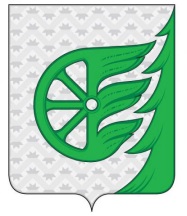 Администрация городского округа город ШахуньяНижегородской областиП О С Т А Н О В Л Е Н И Е